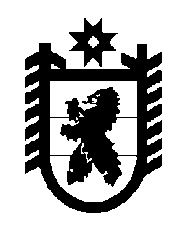 Российская Федерация Республика Карелия    УКАЗГЛАВЫ РЕСПУБЛИКИ КАРЕЛИЯО Человеке 2018 года Республики КарелияЗа подготовку и воспитание спортсменов высокого класса и достижения ими высоких спортивных результатов в 2018 году признать Человеком 2018 года Республики КарелияПЕТРОВА Сергея Николаевича – заслуженного тренера Российской Федерации и Республики Карелия, старшего тренера автономного учреждения Республики Карелия Центра спортивной подготовки «Школа высшего спортивного мастерства», президента Карельской региональной общественной организации «Федерация тхэквондо (ВТФ) Республики Карелия», Петрозаводский городской округ.          Глава Республики Карелия                                                              А.О. Парфенчиковг. Петрозаводск10 декабря 2018 года№ 91